Material Safety Data Sheet.Section1. Product Information and Company IdentificationSection1. Product Information and Company IdentificationSection1. Product Information and Company IdentificationSection1. Product Information and Company IdentificationProduct name                ETHANOL 95%Product name                ETHANOL 95%Product name                ETHANOL 95%Product name                ETHANOL 95%Mol.formulaCH3CH2OH  Cas no64-17-5Mol.wt89.09   46.07 g/mol Cat noE002Manfacture namePioneers for laboratory chemicalsPioneers for laboratory chemicalsPioneers for laboratory chemicalsBrand namePiochemPiochemPiochemAddressArea 540, Industrial Zone 6th October city Giza, Egypt.Area 540, Industrial Zone 6th October city Giza, Egypt.Area 540, Industrial Zone 6th October city Giza, Egypt.Websitewww.piochem.comwww.piochem.comwww.piochem.comE-mailinfo@piochem.cominfo@piochem.cominfo@piochem.comPhone number+201225728304 ,  +201023932115+201225728304 ,  +201023932115+201225728304 ,  +201023932115  Section 2.Hazards IdentificationClassification of the substance or mixture:                Flammable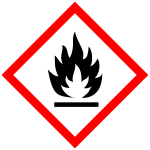 Flammable liquids, category 2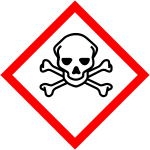 ToxicAcute toxicity (oral, dermal, inhalation), category 3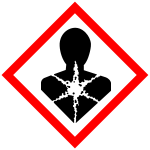 Health hazardReproductive toxicity, category 2Specific target organ toxicity following repeated exposure, category 2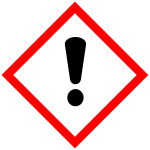 IrritantSpecific target organ toxicity following single exposure, category 3Narcotic effects Flammable Liquid 2 Acute Toxicity 3 (oral)Specific Target Organ Toxicity, Single Exposure 3Specific Target Organ Toxicity, Repeat Exposure 1 Reproductive toxicity 2Signal word :           DangerHazard statements:Highly flammable liquid and vapour Toxic if swallowedMay cause drowsiness or dizzinessMay damage fertility or the unborn childMay cause damage to organs through prolonged or repeated exposure  Precautionary statements:If medical advice is needed, have product container or label at hand Keep out of reach of children Read label before useDo not eat, drink or smoke when using this product Avoid breathing dust/fume/gas/mist/vapours/spray Use only outdoors or in a well-ventilated areaUse personal protective equipment as requiredKeep away from heat/sparks/open flames/hot surfaces – No smoking Keep container tightly closed Ground/bond container and receiving equipmentUse explosion-proof electrical/ventilating/light/…/equipment Use only non-sparking toolsTake precautionary measures against static dischargeWear protective gloves/protective clothing/eye protection/face protection Wash … thoroughly after handlingIF ON SKIN (or hair): Remove/Take off immediately all contaminated clothing. Rinse skin with water/shower In case of fire: Use … for extinctionRinse mouthIF SWALLOWED: Call a POISON CENTER or doctor/physician if you feel unwellIF INHALED: Remove victim to fresh air and keep at rest in a position comfortable for breathing Get Medical advice/attention if you feel unwell Collect spillageIF exposed or concerned: Get medical advice/attention Store in a well ventilated place. Keep cool Store locked up Store in a well ventilated place. Keep container tightly closed Dispose of contents/container to …                                          Section 3.First Aid MeasuresDescription of first aid measuresAfter inhalation: Move exposed individual to fresh air. Loosen clothing as necessary and position individual in a comfortable position.Seek medical advice if discomfort or irritation persists.After skin contact: Wash affected area with soap and water. Rinse thoroughly. Seek medical attention if irritation, discomfort or vomiting persists.After eye contact: Protect unexposed eye. Rinse/flush exposed eye(s) gently using water for 15-20 minutes. Remove contact lens(es) if able to do so during rinsing. Seek medical attention if irritation persists or if concerned.After swallowing: Rinse mouth thoroughly. Do not induce vomiting. Have exposed individual drink sips of water. Seek medical attention if irritation, discomfort or vomiting persists.Most important symptoms and effects, both acute and delayed:Irritation, Nausea,Headache, Shortness of breath.Dizziness. Vomiting;Impact to organs (liver, eyes, other- various). Impact to fetus (if pregnant)Indication of any immediate medical attention and special treatment needed:If seeking medical attention, provide SDS document to physician    Section 4. Fire Fighting MeasuresExtinguishing mediaSuitable extinguishing agents: If in laboratory setting, follow laboratory fire suppression procedures. Use appropriate fire suppression agents for adjacent combustible materials or sources of ignition. Water. Dry chemical. Foam. Carbon dioxideFor safety reasons unsuitable extinguishing agents:Special hazards arising from the substance or mixture:Combustion products may include carbon oxides or other toxic vapors.Dangerous fire hazard when exposed to heat, sparks and open flames.  Advice for firefighters:  Protective equipment: Wear protective equipment. Use NIOSH-approved   respiratory   protection/breathing apparatus.Use spark-proof tools and   explosion-proof   equipmentAdditional information (precautions): Move product containers away from fire or keep cool with water spray as a protective measure, where feasible.               Section 5.Accidental Release MeasuresPersonal precautions, protective equipment and emergency procedures:Wear protective equipment. Use respiratory protective device against the effects of fumes/dust/aerosol. Keep unprotected persons away. Ensure adequate ventilation.Keep away from ignition sources. Protect from heat.Stop the spill, if possible. Contain spilled material by diking or using inert absorbent. Transfer to a disposal or recovery container.Environmental precautions:Prevent from reaching drains, sewer or waterway. Collect contaminated soil for characterization Collect spilled liquid for recovery, treatment or disposal.Methods and material for containment and cleaning up:If in a laboratory setting, follow Chemical Hygiene Plan procedures.Collect liquids using vacuum or by use of absorbents. Place into properly labeled containers for recovery or disposal. If necessary, use trained response staff/contractor.   Section 6. Handling and StoragePrecautions for safe handling:Prevent formation of aerosols. Follow good hygiene procedures when handling chemical materials. Do not eat, drink, smoke, or use personal products when handling chemical substances. If in a laboratory setting, follow Chemical Hygiene Plan.Use only in well ventilated areas.Avoid splashes or spray in enclosed areas.Wash hands before breaks and at the end of work.Conditions for safe storage, including any incompatibilities:Store in a cool location. Provide ventilation for containers. Avoid storage near extreme heat, ignition sources or open flame. Store away from foodstuffs. Store away from oxidizing agents.Store in cool, dry conditions in well sealed containers. Keep container tightly sealed.Store in secure flammable storage area away from sources of ignition.Protect from freezing and physical damage.        Section 7. Additional InformationThis product has been classified in accordance with hazard criteria of the Controlled Products Regulations and the SDS contains all the information required by the Controlled Products Regulations. Note:. The responsibility to provide a safe workplace remains with the user. The user should consider the health hazards and safety information contained herein as a guide and should take those precautions required in an individual operation to instruct employees and develop work practice procedures for a safe work environment. The information contained herein is, to the best of our knowledge and belief, accurate. However, since the conditions of handling and use are beyond our control, we make no guarantee of results, and assume no liability for damages incurred by the use of this material. It is the responsibility of the user to comply with all applicable laws and regulations applicable to this material.